MARS 2021DREV-HORNARYDSSOCKENBLAD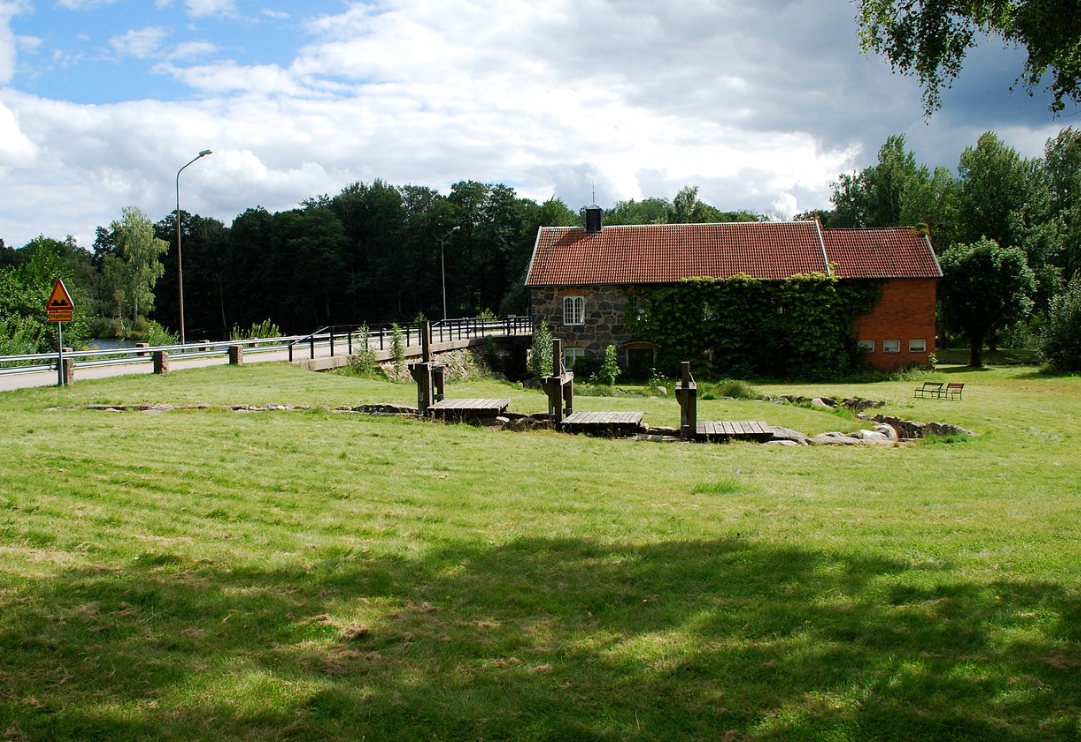 Året 2020 präglades helt av Coronapandemin. Det medföljde att fysiska möten blev omöjliga och våra populära aktiviteter såsom Valborg, Böksholmsdagen (vi hjälper Böksholms IF) samt Midsommar vid Grännastämma Torp fick ställas in.På grund av den situation som råder har styrelsen för Drev-Hornaryds sockenråd beslutat att skjuta fram årsstämman till den 19:e September 2021. Förhoppningen är att vi då ska kunna genomföra ett litet gille tillsammans i Möllekull.Verksamhetsberättelse 2020Sockenrådets sammansättning under 2020				Text inom () = vald till årOrdförande		VakantVice ordförande	Börje Lennartsson (2022)Sekreterare		Louise Jansson (2021)Kassör		Margareta Holmquist Kindlund (2022)Informationsansvarig	Hanna Vernersson (2022)Övriga ledamöter	Thomas Ohlsson (2021)		Per-Martin Karlsson (2021)Suppleanter		Ola Hansson		Tomas Jansson		Roger NilssonRevisorer		Ann-Marie Linderås		Roland AnderssonRevisorssuppleanter	Asta Engblom		Arne MobergValberedning		Annelie Folkesson		Helen EngblomMidsommarkommitté	Annelie Folkesson		Viveka Johansson		Eva-Stina SääfEkonomisk redovisning per 2020-01-01 – 2020-12-31Trots inställda aktiviteter har sockenrådet under året jobbat med följande:Leader Linné ProjektVäxjö och Vetlanda kommuner har sökt pengar för att kunna genomföra ett utvecklingsprojekt med nya metoder för att bedriva landsbygdsutveckling ur ett microperspektiv. Sockenrådet har deltagit i ett informationsmöte tillsammans med andra representanter för sockenråd och bygdeföreningar inom de två kommunerna. Tyvärr avslogs denna ansökan och projektet kommer därför i nuläget ej att genomföras.LandsbygdssamordnareVi har haft kontakt med kommunens Landsbygdssamordnare Björn Idlinge i olika frågor.HjärtstartareVi har gjort några ansökningar om pengar till 2 stycken hjärtstartare utan framgång.TältSockenrådet har ett partytält för uthyrning till socknens invånare. För bokning kontakta Per-Martin Karlsson på mobil: 070-423 11 28. För lediga datum vänligen kontrollera kalendern på vår hemsida www.dhsockenrad.se.TipspromenaderUnder sommarmånaderna arrangerade sockenrådet 4 stycken tipspromenader vid Pingislokalen i Böksholm.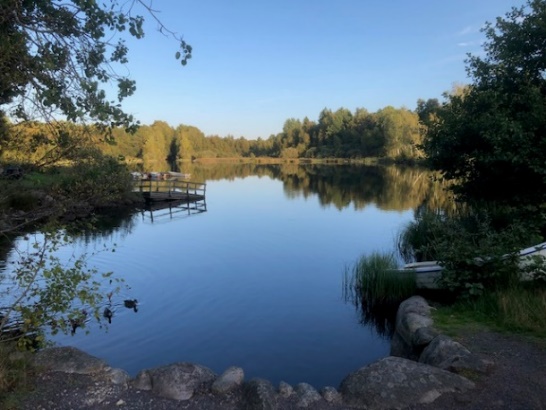 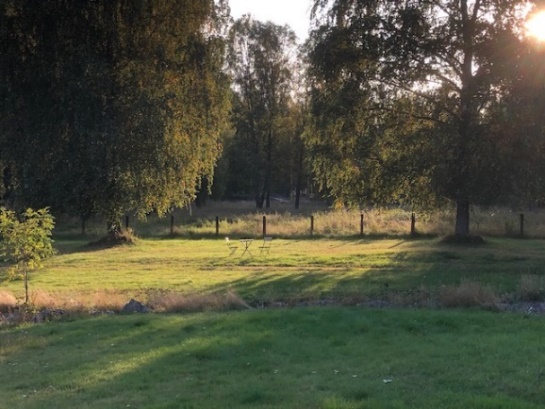 Verksamhetsplan 2021Detta vill vi jobba med (På grund av pandemin kan vissa aktiviteter inte bli aktuella före sommaren)Tipspromenader den sista söndagen i månaden. Första tillfället blir den 25 april.Föreläsning om ”Natur i förändring” med Harald Säll i samarbete med LRF.QuizaftonSöka bidrag för inköp av hjärtstartareUtskick av informationsblad Remissinstans för samråd om förändrad dricksvattenförsörjning i BraåsÅrsstämma i September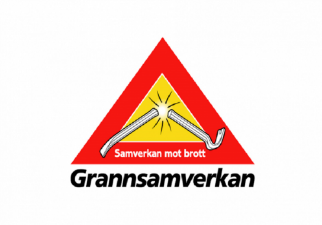 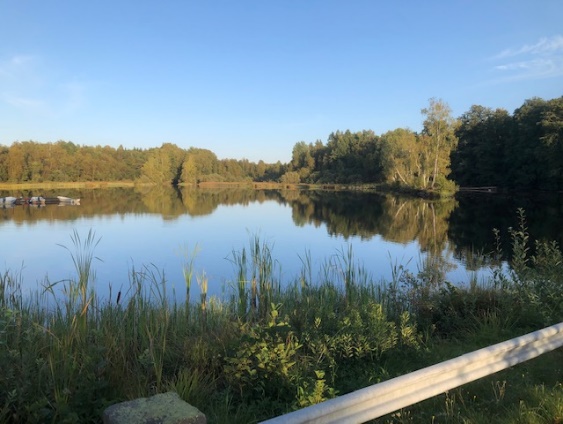 Vilka frågor vill DU att Sockenrådet ska arbeta med?Skicka gärna förslag till vår mailadress: dhsockenrad@gmail.comFör mer information se vår hemsida: http://dhsockenrad.se/ResultaträkningBankavgifter         350,00 kr Bidrag      5 000,00 kr Styrelsearvoden      3 600,00 kr Försäljning      1 431,40 kr Porto         749,00 kr Uthyrning tält         300,00 kr Lokalhyra         150,00 kr Årets underskott      2 920,95 kr Årsstämma      1 564,35 kr Varor och material      1 919,00 kr Hemsida      1 320,00 kr       9 652,35 kr       9 652,35 kr BalansräkningUtgående kapital      6 980,74 kr Ingående kapital      9 901,69 kr Årets underskott      2 920,95 kr       9 901,69 kr       9 901,69 kr 